E.G.S PILLAY ENGINEERING COLLEGE, NAGAPATTINAMDEPARTMENT OF COMPUTER APPLICATIONS                                  PREFACESub.Code & Name	: MC7404&NETWORK PROGRAMMINGYear & Sem	   	: II / IV	        	        Staff Name	   	: Ms.K.LAKSHMIPRIYA Asst.Prof./CSE	 Batch			: 2014 – 2017      Regulation		: Anna University, Chennai, R-2013Network programming involves writing programs that communicate with other programs across a computer network. One program is normally called the client and the other the server. Most operating systems provide precompiled programs that communicate across a network--common examples in the TCP/IP world are Web clients (browsers) and Web servers, and the FTP and Telnet clients and servers--but this book describes how to write our own network programs. Chapter 2 concurrent server  we cover the fork function. When we describe how to handle the SIGCHLD signal with our concurrent server , we describe many additional features of Posix signal handling (zombies, interrupted system calls, etc.). the Posix interface. (We say more about the Posix family of standards.) This includes not only the Posix.1 standard for the basic Unix functions (process control, signals, etc.),  covering IP versions 4 (IPv4) and 6 (IPv6). That is, the problems are not with the API functions such as accept and select, but the problems arise from a lack of understanding of the underlying network protocols. For example, I have found that once a student understands TCP's three-way handshake and four-packet connection termination, many network programming problems are immediately understood.E. G. S. PILLAY ENGINEERING COLLEGE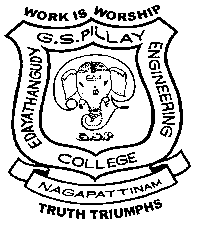 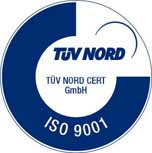 NAGAPATTINAM – 611 002This is to certify that this is an authorized course file of                                             ……………………………………………………………………………….. for   …………………………………………………………………being handled by   …………………………………………………………………………………… during the odd semester of the academic year 2014-2015.HOD 			                                                     		PRINCIPALPlace: EGSPEC, Nagapattinam.Date: E. G. S. PILLAY ENGINEERING COLLEGENAGAPATTINAM – 611 002Time TableStaff Name: K.LAKSHMIPRIYA M.E.,			Asst.Prof/CSETheory:				Practical:			Total: MC7404 - 	NP               - Network Programming																		HOD/MCAE.G.S PILLAY ENGINEERING COLLEGE, NAGAPATTINAMDEPARTMENT OF COMPUTER APPLICATIONS        COURSE DESCRIPTIONSub. Code & Name	: MC7404 NETWORK PROGRAMMINGYear & Sem	   	: II / IVStaff Name	   	: Ms.K.Lakshmipriya Asst.Prof./CSECOURSE DESCRIPTIONCovers application layer protocol and how applications use the transport layer; principles and practice of network programming; the client-server model; concurrent processing; introduction to sockets and related functions client and server software design with examples; principles, issues and challenges in e-mail and web application protocols; security protocols; and network life system concepts. Basic networking constructs, including routers, switches, and hostsSome programming experience, as well as experience with tools such as WireShark and NS2, Routing algorithms in the Internet; link-state routing and distance-vector routing; broadcast and multicast routing algorithms. Multi-Protocol Label Switching; requirements, introduction to labels, signaling protocols.Traffic Engineering; Requirements, deployment, prioritizing traffic.Link layer technologies; mulitple access protocols; local area networks; Ethernet and the CSMA/CD protocol.Wireless and mobile networks; introduction, 802.11, mobility management, mobile IP. Brief overview of TCP/IP protocol stack, TCP and some network watching tools (ifconfig, netstat, tcpdump, etc) ,Elementary UDP sockets,Elementary TCP sockets,Signal handling (for network programming),A walk-through of some introductory examples,I/O multiplexing with select() system call,Name and address conversion,The simpella protocol,Non-blocking I/O.Overview of advanced network programming,IPv4 vs IPv6,Daemon processes,Broadcasting & multicasting,Raw sockets,Accessing the datalink layerE.G.S PILLAY ENGINEERING COLLEGE, NAGAPATTINAMDEPARTMENT OF COMPUTER APPLICATIONS        STUDENT NAME LIST (BATCH 2014-2017)Sub. In charge			Class Coordinator				HOD					E.G.S Pillay Engineering College – NagapattinamDepartment of Computer ApplicationsVision	Our vision is to produce eminent software professionals with innovative thinking 	in the field of Computer science and uplift the socio-economic status along with social responsibility. MissionThe department of computer applications focuses on making industry ready IT professionals and entrepreneurs by imparting quality computer education and inspiring continuing education along with interpersonal skills.Programme Educational Objectives (PEOs)Preparation: To prepare the students with required mathematical, managerial and computing knowledge for a successful career meeting the requirements of Industry.Core Competence: To provide students with a strong foundation in the computing and computer applications fundamentals necessary to formulate, analyze, solve and test the software solutions.Breadth: To develop an ability to analyze the requirements, understand the technical specifications, design, test and document the relevant software to provide novel engineering solutions.Professionalism: To inculcate in students professional and ethical attitude, effective communication skills, leadership, teamwork skills, multidisciplinary approach and an ability to relate engineering issues to broader social context.Learning Environment: To create awareness and prepare the students to engage in life-long learning and to remain up to date in their profession.Programme Outcomes (POs)Understand and Apply mathematical foundation, computing and domain knowledge for the conceptualization of computing model of problems.An ability to analyze a problem and to identify the computing requirements, design, implement and evaluate computer-based system, components and processes to meet the specific needs of applications.An ability to design and develop web solutions with necessary graphical user interface.Use Current techniques and tools necessary for complex computing practices.Understand and commit to cyber regulations and responsibilities in professional computing process.Recognize the need for and develop the ability to engage in continuous learning as a computer professional.Understand the methodologies of testing the application software.Understand the management principles with computing knowledge to carryout live projects.Communicate effectively with the computing community as well as society.Function effectively in a team to accomplish a common goal.An ability to think creatively with an attitude for research and development.Expertise in developing application software and associated documentation.S.NoCONTENTPage NoPrefaceAuthorizationTime Table   SyllabusCourse Description(Introduction, About the course) Student Name ListDepartment PEOs and PosCourse PlanAssignment QuestionsQuestion Bank (important 2 marks and 16 marks Questions with answers)Last 5 year University QuestionsStudy Material  Short Answer Test / OHT /  Weekly Test QuestionsAssignment  Mark list with sample  Assignment Innovative Ideas and Assignments if any  Mark list for All tests Result Analysis  for all Tests Sample Answer script for all tests(Low, Medium, High)Tutorial topics with proof if anySeminar topics and details if any Lecture Noting  Contents beyond syllabiTable of SpecificationQuestion Papers Mapping with course outcomesCourse Assessment ReportLog book9.00-9.509.50-10.4010.55- 11.4511.45-12.35LUNCH13.1514.0514.05- 14.55BREAK15.05- 15.5515.55- 16.4515.55- 16.45MonLUNCHBREAKTueLUNCHBREAKWedLUNCHBREAKThuLUNCHBREAKFriLUNCHBREAKS.NOREGISTER NOSTUDENTS NAMES.NOREGISTER NOSTUDENTS NAME1820814621001CHRISTY R2820814621002ISWARYA M3820814621003IYSWARYA T4820814621004JAMES G5820814621005KAYALVIZHI B6820814621007MENAKA R7820814621008NATHIYA N8820814621009PRAVEENCHAKRAVARTHI9820814621010RAGUMAN P10820814621011RAJA RAJESHWARI11820814621012SANGAVI M12820814621014SEETHA P13820814621015VEERARAGAVAN R14820814621016VINITHA K15820814621301ANUPRIYA.P16820814621302ANUSUYA.G17820814621303ANUSUYA.P18820814621304ARUN.S19820814621305DEERAN SANJAY R20820814621306DHIVYA. K21820814621307DIVYABHARATHI22820814621308ELAYARAJA S23820814621309GANESHKUMAR.D24820814621310GAYATHRI.R25820814621311GAYATHRI.T26820814621312JAYALAKSHMI.C27820814621313KEERTHIKA.A28820814621314KIRUTHIKA.K29820814621315MAHALAKSHMI M30820814621316MAHALAKSHMI.V31820814621317MAHESHWARI.M32820814621318MAHESWARI R33820814621319MANIPRIYA M34820814621320MATHUBALA S35820814621321MOHAMMED NASEEF.M36820814621322MOHAMEED RAFEEQ.A37820814621323MOHANAPRIYA.S38820814621324MURUGAVVEL S39820814621325NANCY PRAVEENA.P40820814621326NIVETHA V41820814621327PRAGATHIESWARAN.P42820814621328PUNITHA.M43820814621329RAJALAKSHMI.A44820814621330RAJASRI R45820814621331RAJESHWARI.V46820814621332RAJESHWARI.S47820814621333RAMYA.B48820814621334RAMYA.N49820814621335RAMYA.V50820814621336RENUKADEVI. K51820814621337RUBINAJESRIN NISA H52820814621338SATHYA NARAYANAN.M53820814621339SINDHU.K54820814621340SIVASAKTHI.S55820814621341SOWMIYA K56820814621342SRUTHY.S57820814621343SUNDARAVALLI.S58820814621344SUVETHA R59820814621345TAMILSELVI.M60820814621346THILAGAVATHI S61820814621347THIRUKUMARAN62820814621348VAIDHEKI.M63820814621349VANMATHI.S64820814621350VETRISELVI.V65820814621351VIGNESHWARI.M